По реализации национального проекта29.05.2020Национальный проект "Демография"Объект "Детский сад на 280 мест в округе Варавино-Фактория города Архангельска"Подрядная организация ООО "РК-Инвест". Строительство данного объекта планируется методом "под ключ" (проектирование, строительство, приобретение и монтаж оборудования, ввод объекта в эксплуатацию осуществляется одной организацией).Место расположения: территориальный округ Варавино-Фактория, ул. Воронина, земельный участок с кадастровым номером 29:22:070302:208Краткая характеристика объекта:Площадь застройки 2059,38 кв.м, площадь здания 3 499,37 кв.м, строительный объем 18 275,01 куб.м. На первом этаже здания расположены 6 групповых ячеек для детей ясельного возраста. На втором этаже располагаются групповые ячейки для детей дошкольного возраста: 2 ячейки – для старшей группы, 2 ячейки – для подготовительной группы, 2 ячейки – для средней группы. Предусмотрено размещение музыкального и гимнастического залов. На этаже предусмотрены служебно-бытовые помещения. В состав служебно-бытовых помещений входят: кабинет заведующего, методический кабинет, кабинеты специалистов, бухгалтерия, хоз. кладовая, туалет для персонала, комната уборочного инвентаря.Ход работ на объекте по состоянию на 29.05.2020:свайные работы – 100%,сваи под ТС – 100%,бетонирование ростверка – 100%,фундаментные блоки – 100%,монтаж плит на отм. 0,000; 3,300; 6,600 – 480 шт., кирпичная кладка – 1000 м3, отопление по подвалу – 100%,водопровод по подвалу – 20%, перегородки 1 эт. – 500 м2,  дренаж – 140 м.п.,   монтаж внутренних электрических сетей – 5%, установка окон – 50 шт., фасад – 5%,штукатурка 10%,кровля: антисептирование пиломатериалов, сборка стропил – 5%.Работы ведутся с соблюдением графика.Ввод объекта в эксплуатацию 2020 год.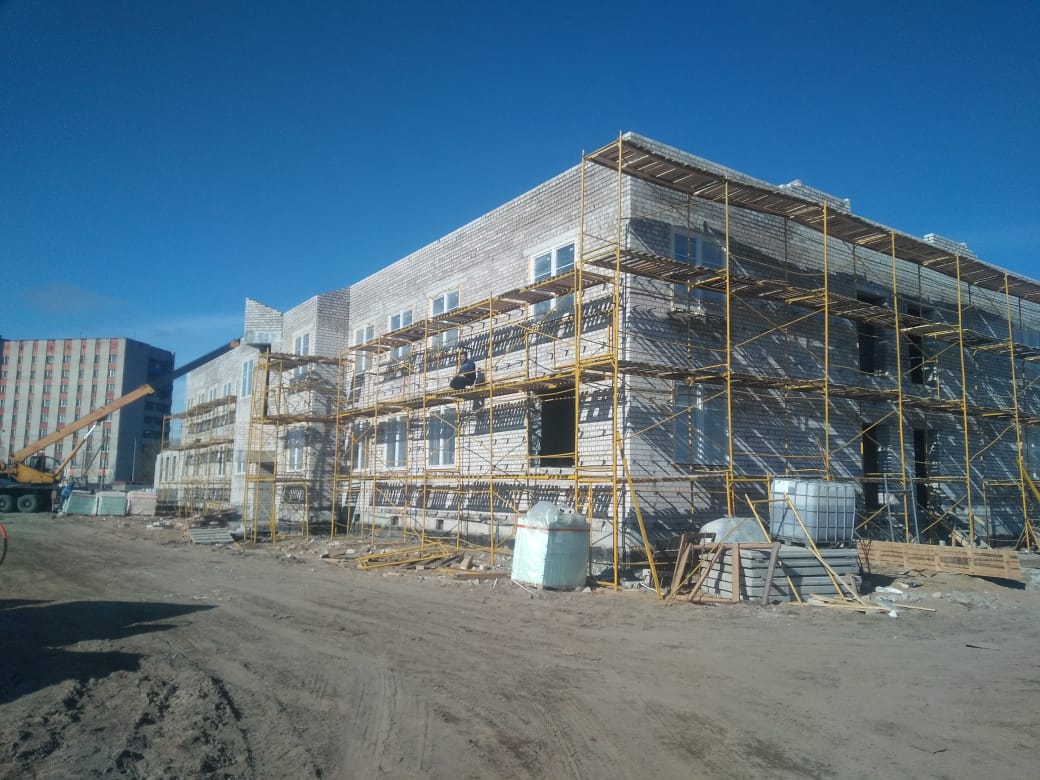 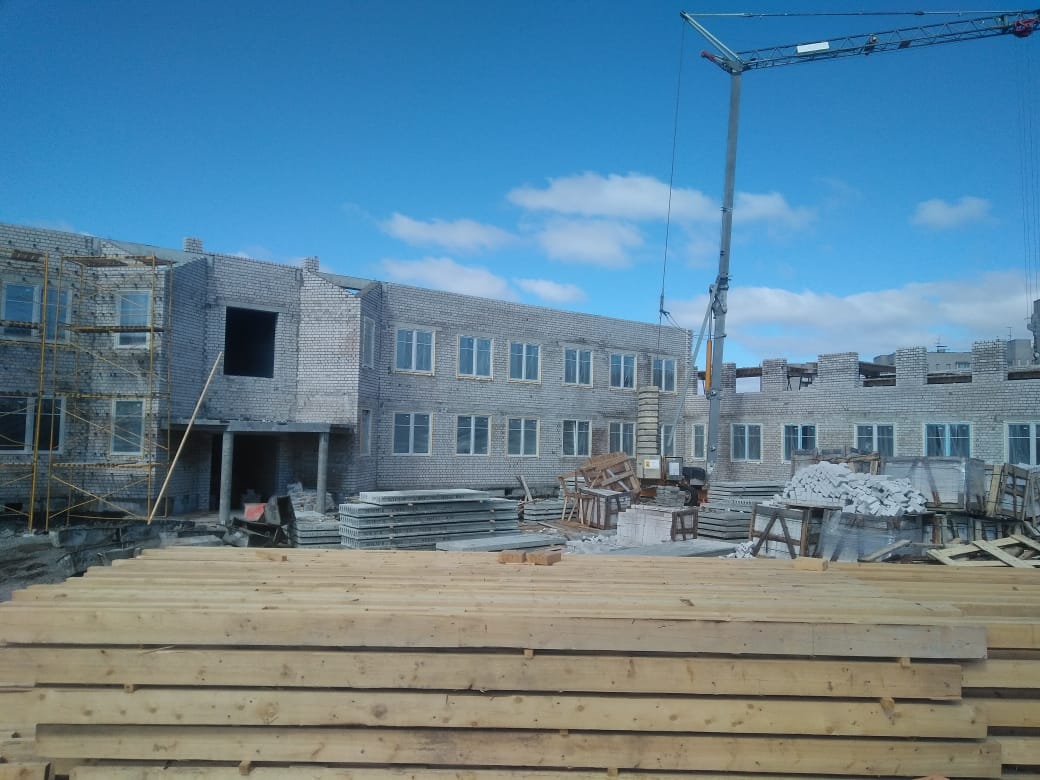 